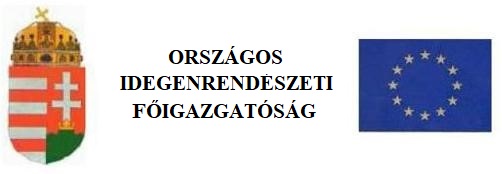 Bevándorlási, letelepedési, ideiglenes letelepedési, nemzeti letelepedési és EK letelepedési okmány meghosszabbítása iránti kérelem„A” BETÉTLAP(Az ideiglenes letelepedési engedély meghosszabbításához) A hatóság tölti ki! A hatóság tölti ki! A hatóság tölti ki! A hatóság tölti ki! A hatóság tölti ki!Gépi ügyszám: ׀_׀_׀_׀_׀_׀_׀_׀_׀_׀_׀Gépi ügyszám: ׀_׀_׀_׀_׀_׀_׀_׀_׀_׀_׀Gépi ügyszám: ׀_׀_׀_׀_׀_׀_׀_׀_׀_׀_׀Gépi ügyszám: ׀_׀_׀_׀_׀_׀_׀_׀_׀_׀_׀Gépi ügyszám: ׀_׀_׀_׀_׀_׀_׀_׀_׀_׀_׀Gépi ügyszám: ׀_׀_׀_׀_׀_׀_׀_׀_׀_׀_׀Gépi ügyszám: ׀_׀_׀_׀_׀_׀_׀_׀_׀_׀_׀ Kérelmet átvevő hatóság: Kérelmet átvevő hatóság: Kérelmet átvevő hatóság: Kérelmet átvevő hatóság: Kérelmet átvevő hatóság:______________________________________________________________________________________________________________________________________________________________________________________________Kérelem átvételének dátuma:Kérelem átvételének dátuma:Kérelem átvételének dátuma:Kérelem átvételének dátuma:Kérelem átvételének dátuma:Arcfénykép_______ év  ____ hónap  ___ nap_______ év  ____ hónap  ___ nap_______ év  ____ hónap  ___ nap_______ év  ____ hónap  ___ nap_______ év  ____ hónap  ___ nap [A kérelmező (törvényes képviselő) saját kezű aláírás mintája.] [A kérelmező (törvényes képviselő) saját kezű aláírás mintája.] [A kérelmező (törvényes képviselő) saját kezű aláírás mintája.] [A kérelmező (törvényes képviselő) saját kezű aláírás mintája.]Kérjük olvashatóan, nyomtatott, latin betűkkel kitölteni!Kérjük olvashatóan, nyomtatott, latin betűkkel kitölteni!Kérjük olvashatóan, nyomtatott, latin betűkkel kitölteni!Kérjük olvashatóan, nyomtatott, latin betűkkel kitölteni!Kérjük olvashatóan, nyomtatott, latin betűkkel kitölteni!Az aláírásnak teljes terjedelmével a keretvonalon belülre kell esni!Az aláírásnak teljes terjedelmével a keretvonalon belülre kell esni!Az aláírásnak teljes terjedelmével a keretvonalon belülre kell esni!Az aláírásnak teljes terjedelmével a keretvonalon belülre kell esni!Kérjük olvashatóan, nyomtatott, latin betűkkel kitölteni!Kérjük olvashatóan, nyomtatott, latin betűkkel kitölteni!Kérjük olvashatóan, nyomtatott, latin betűkkel kitölteni!Kérjük olvashatóan, nyomtatott, latin betűkkel kitölteni!Kérjük olvashatóan, nyomtatott, latin betűkkel kitölteni!Az okmány átvételének helye: A kérelmező az okmány postai úton történő megküldését kéri.  A kérelmező az okmányt a kiállító hatóságnál veszi át.  A kérelmező az okmányt a külképviseleten veszi át (a 2007. évi II. tv.. 35/A.§ alapján kiadott engedély esetén).Telefonszám:                                E-mail cím:      Az okmány átvételének helye: A kérelmező az okmány postai úton történő megküldését kéri.  A kérelmező az okmányt a kiállító hatóságnál veszi át.  A kérelmező az okmányt a külképviseleten veszi át (a 2007. évi II. tv.. 35/A.§ alapján kiadott engedély esetén).Telefonszám:                                E-mail cím:      Az okmány átvételének helye: A kérelmező az okmány postai úton történő megküldését kéri.  A kérelmező az okmányt a kiállító hatóságnál veszi át.  A kérelmező az okmányt a külképviseleten veszi át (a 2007. évi II. tv.. 35/A.§ alapján kiadott engedély esetén).Telefonszám:                                E-mail cím:      Az okmány átvételének helye: A kérelmező az okmány postai úton történő megküldését kéri.  A kérelmező az okmányt a kiállító hatóságnál veszi át.  A kérelmező az okmányt a külképviseleten veszi át (a 2007. évi II. tv.. 35/A.§ alapján kiadott engedély esetén).Telefonszám:                                E-mail cím:      Az okmány átvételének helye: A kérelmező az okmány postai úton történő megküldését kéri.  A kérelmező az okmányt a kiállító hatóságnál veszi át.  A kérelmező az okmányt a külképviseleten veszi át (a 2007. évi II. tv.. 35/A.§ alapján kiadott engedély esetén).Telefonszám:                                E-mail cím:      Az okmány átvételének helye: A kérelmező az okmány postai úton történő megküldését kéri.  A kérelmező az okmányt a kiállító hatóságnál veszi át.  A kérelmező az okmányt a külképviseleten veszi át (a 2007. évi II. tv.. 35/A.§ alapján kiadott engedély esetén).Telefonszám:                                E-mail cím:      Az okmány átvételének helye: A kérelmező az okmány postai úton történő megküldését kéri.  A kérelmező az okmányt a kiállító hatóságnál veszi át.  A kérelmező az okmányt a külképviseleten veszi át (a 2007. évi II. tv.. 35/A.§ alapján kiadott engedély esetén).Telefonszám:                                E-mail cím:      Az okmány átvételének helye: A kérelmező az okmány postai úton történő megküldését kéri.  A kérelmező az okmányt a kiállító hatóságnál veszi át.  A kérelmező az okmányt a külképviseleten veszi át (a 2007. évi II. tv.. 35/A.§ alapján kiadott engedély esetén).Telefonszám:                                E-mail cím:      Az okmány átvételének helye: A kérelmező az okmány postai úton történő megküldését kéri.  A kérelmező az okmányt a kiállító hatóságnál veszi át.  A kérelmező az okmányt a külképviseleten veszi át (a 2007. évi II. tv.. 35/A.§ alapján kiadott engedély esetén).Telefonszám:                                E-mail cím:      Az okmány átvételének helye: A kérelmező az okmány postai úton történő megküldését kéri.  A kérelmező az okmányt a kiállító hatóságnál veszi át.  A kérelmező az okmányt a külképviseleten veszi át (a 2007. évi II. tv.. 35/A.§ alapján kiadott engedély esetén).Telefonszám:                                E-mail cím:      Az okmány átvételének helye: A kérelmező az okmány postai úton történő megküldését kéri.  A kérelmező az okmányt a kiállító hatóságnál veszi át.  A kérelmező az okmányt a külképviseleten veszi át (a 2007. évi II. tv.. 35/A.§ alapján kiadott engedély esetén).Telefonszám:                                E-mail cím:      A kérelem jogalapja:   letelepedési engedély okmány meghosszabbítása   bevándorlási engedély okmány meghosszabbításaA kérelem jogalapja:   letelepedési engedély okmány meghosszabbítása   bevándorlási engedély okmány meghosszabbításaA kérelem jogalapja:   letelepedési engedély okmány meghosszabbítása   bevándorlási engedély okmány meghosszabbításaA kérelem jogalapja:   letelepedési engedély okmány meghosszabbítása   bevándorlási engedély okmány meghosszabbításaA kérelem jogalapja:   letelepedési engedély okmány meghosszabbítása   bevándorlási engedély okmány meghosszabbítása ideiglenes letelepedési engedély okmány meghosszabbítása       („A” betétlap kitöltése szükséges) nemzeti letelepedési engedély okmány meghosszabbítása EK letelepedési engedély okmány meghosszabbítás a Harmtv. 35/A. § alapján kiadott  nemzeti letelepedési okmány hosszabbítása ideiglenes letelepedési engedély okmány meghosszabbítása       („A” betétlap kitöltése szükséges) nemzeti letelepedési engedély okmány meghosszabbítása EK letelepedési engedély okmány meghosszabbítás a Harmtv. 35/A. § alapján kiadott  nemzeti letelepedési okmány hosszabbítása ideiglenes letelepedési engedély okmány meghosszabbítása       („A” betétlap kitöltése szükséges) nemzeti letelepedési engedély okmány meghosszabbítása EK letelepedési engedély okmány meghosszabbítás a Harmtv. 35/A. § alapján kiadott  nemzeti letelepedési okmány hosszabbítása ideiglenes letelepedési engedély okmány meghosszabbítása       („A” betétlap kitöltése szükséges) nemzeti letelepedési engedély okmány meghosszabbítása EK letelepedési engedély okmány meghosszabbítás a Harmtv. 35/A. § alapján kiadott  nemzeti letelepedési okmány hosszabbításaA meghosszabbítandó tartózkodásra jogosító okmány száma és érvényességi ideje:            év       hónap       napA meghosszabbítandó tartózkodásra jogosító okmány száma és érvényességi ideje:            év       hónap       napA meghosszabbítandó tartózkodásra jogosító okmány száma és érvényességi ideje:            év       hónap       napA meghosszabbítandó tartózkodásra jogosító okmány száma és érvényességi ideje:            év       hónap       napA meghosszabbítandó tartózkodásra jogosító okmány száma és érvényességi ideje:            év       hónap       napA meghosszabbítandó tartózkodásra jogosító okmány száma és érvényességi ideje:            év       hónap       napA meghosszabbítandó tartózkodásra jogosító okmány száma és érvényességi ideje:            év       hónap       napA meghosszabbítandó tartózkodásra jogosító okmány száma és érvényességi ideje:            év       hónap       napA meghosszabbítandó tartózkodásra jogosító okmány száma és érvényességi ideje:            év       hónap       napA meghosszabbítandó tartózkodásra jogosító okmány száma és érvényességi ideje:            év       hónap       napA kérelmező adataiA kérelmező adataiA kérelmező adataiA kérelmező adataiA kérelmező adataiA kérelmező adataiA kérelmező adataiA kérelmező adataiA kérelmező adataiA kérelmező adataiA kérelmező adataiA kérelmező adataiCsaládi neve: Családi neve: Utóneve(i):Utóneve(i):Születési ideje: Születési ideje:        év       hónap       nap       év       hónap       nap       év       hónap       nap       év       hónap       nap       év       hónap       nap       év       hónap       nap       év       hónap       nap       év       hónap       nap       év       hónap       nap       év       hónap       napÚtlevelének száma és érvényessége:Útlevelének száma és érvényessége:Lakóhelyének pontos címe:Lakóhelyének pontos címe:Lakóhelyének pontos címe:Lakóhelyének pontos címe: Irányítószám:       Irányítószám:       Irányítószám:       Irányítószám:        Helyrajzi szám:        Helyrajzi szám:        Helyrajzi szám:        Helyrajzi szám:        Helyrajzi szám:        Helyrajzi szám:        Helyrajzi szám:        Helyrajzi szám:       Település:       Település:       Település:       Település:       Kerület:       Kerület:       Kerület:       Kerület:       Kerület:       Kerület:       Kerület:       Kerület:       Közterület neve:       Közterület neve:       Közterület neve:       Közterület neve:       Közterület jellege (út, utca, tér stb.):        Közterület jellege (út, utca, tér stb.):        Közterület jellege (út, utca, tér stb.):        Közterület jellege (út, utca, tér stb.):        Közterület jellege (út, utca, tér stb.):        Közterület jellege (út, utca, tér stb.):        Közterület jellege (út, utca, tér stb.):        Közterület jellege (út, utca, tér stb.):        Közterület jellege (út, utca, tér stb.):        Közterület jellege (út, utca, tér stb.):        Közterület jellege (út, utca, tér stb.):        Közterület jellege (út, utca, tér stb.):        Házszám:       Házszám:       Házszám:       Házszám:       Épület:       Lépcsőház:       Lépcsőház:       Emelet:       Emelet:       Emelet:       Emelet:       Ajtó:       Ajtó:       Ajtó:       Ajtó:       Ajtó:      Kérem a fenti számú tartózkodásra jogosító okmányom meghosszabbítását.Kijelentem, hogy a fenti adatok a valóságnak megfelelnek.Kelt: ..............................................Kérem a fenti számú tartózkodásra jogosító okmányom meghosszabbítását.Kijelentem, hogy a fenti adatok a valóságnak megfelelnek.Kelt: .............................................. ............................................................... ............................................................... (a kérelmező aláírása) (a kérelmező aláírása)Elektronikus fizetőeszközzel vagy banki befizetés esetén a befizetést igazoló tranzakciós szám:      Elektronikus fizetőeszközzel vagy banki befizetés esetén a befizetést igazoló tranzakciós szám:      Elektronikus fizetőeszközzel vagy banki befizetés esetén a befizetést igazoló tranzakciós szám:      TÁJÉKOZTATÓTÁJÉKOZTATÓA kérelemhez mellékelni kell:1 db arcfényképet,a meghosszabbítandó tartózkodásra jogosító engedély okmányt,Az eljárásért a külön jogszabályban meghatározott mértékű igazgatási szolgáltatási díjat kell fizetni.A hatóság tölti ki! A __________________________ számú lejárt tartózkodásra jogosító engedélyt bevontam, és a leadott okmányt átvettem. Kelt: .......................................... P. H. ......................................................................... (az ügyintéző aláírása)Az okmány meghosszabbítását engedélyezem.Kelt:………………………………………..     PH              …………………………………………                                                                                                                            (aláírás) A __________________________ számú tartózkodásra jogosító engedélyt átvettem / átadtam. Kelt: ..........................................   .........................................................................                 			………………………………………             (a kérelmező aláírása)                                              			     (átadó ügyintéző aláírás, pecsét) I. Az EU más tagállama által kiállított huzamos tartózkodói jogállást igazoló EK tartózkodási engedélyszáma:      érvényességi ideje:      kiállítás ideje:       kiállítás helye:      Magyarországra történő beutazás napja:      II. Magyarországi tartózkodási céljaII. Magyarországi tartózkodási céljaII. Magyarországi tartózkodási céljaII. Magyarországi tartózkodási céljaII. Magyarországi tartózkodási céljaII. Magyarországi tartózkodási céljaII. Magyarországi tartózkodási céljaII. Magyarországi tartózkodási célja1. Munkavállalásra vonatkozó adatok1. Munkavállalásra vonatkozó adatok1. Munkavállalásra vonatkozó adatok1. Munkavállalásra vonatkozó adatok1. Munkavállalásra vonatkozó adatok1. Munkavállalásra vonatkozó adatok1. Munkavállalásra vonatkozó adatok1. Munkavállalásra vonatkozó adatokMagyarországi munkáltató neve:      Magyarországi munkáltató neve:      Magyarországi munkáltató neve:      Magyarországi munkáltató neve:      Magyarországi munkáltató neve:      Magyarországi munkáltató neve:      Magyarországi munkáltató neve:      Magyarországi munkáltató neve:      székhelyének címe:      székhelyének címe:      székhelyének címe:      székhelyének címe:      székhelyének címe:      székhelyének címe:      székhelyének címe:      székhelyének címe:      Foglalkoztatóval kötött előzetes megállapodás/foglalkoztatói jogviszonyt igazoló okirat kelte:										      év       hónap       napFoglalkoztatóval kötött előzetes megállapodás/foglalkoztatói jogviszonyt igazoló okirat kelte:										      év       hónap       napFoglalkoztatóval kötött előzetes megállapodás/foglalkoztatói jogviszonyt igazoló okirat kelte:										      év       hónap       napFoglalkoztatóval kötött előzetes megállapodás/foglalkoztatói jogviszonyt igazoló okirat kelte:										      év       hónap       napFoglalkoztatóval kötött előzetes megállapodás/foglalkoztatói jogviszonyt igazoló okirat kelte:										      év       hónap       napFoglalkoztatóval kötött előzetes megállapodás/foglalkoztatói jogviszonyt igazoló okirat kelte:										      év       hónap       napFoglalkoztatóval kötött előzetes megállapodás/foglalkoztatói jogviszonyt igazoló okirat kelte:										      év       hónap       napFoglalkoztatóval kötött előzetes megállapodás/foglalkoztatói jogviszonyt igazoló okirat kelte:										      év       hónap       nap2. Jövedelemszerző tevékenységre vonatkozó adatok 2. Jövedelemszerző tevékenységre vonatkozó adatok 2. Jövedelemszerző tevékenységre vonatkozó adatok 2. Jövedelemszerző tevékenységre vonatkozó adatok 2. Jövedelemszerző tevékenységre vonatkozó adatok 2. Jövedelemszerző tevékenységre vonatkozó adatok 2. Jövedelemszerző tevékenységre vonatkozó adatok 2. Jövedelemszerző tevékenységre vonatkozó adatok  Egyéni vállalkozó     Őstermelő     Gazdasági társaság vezető tisztviselője     Gazdasági társaság tagja  Gazdasági társaság felügyelő bizottsági tagja   Egyéb, éspedig:       Egyéni vállalkozó     Őstermelő     Gazdasági társaság vezető tisztviselője     Gazdasági társaság tagja  Gazdasági társaság felügyelő bizottsági tagja   Egyéb, éspedig:       Egyéni vállalkozó     Őstermelő     Gazdasági társaság vezető tisztviselője     Gazdasági társaság tagja  Gazdasági társaság felügyelő bizottsági tagja   Egyéb, éspedig:       Egyéni vállalkozó     Őstermelő     Gazdasági társaság vezető tisztviselője     Gazdasági társaság tagja  Gazdasági társaság felügyelő bizottsági tagja   Egyéb, éspedig:       Egyéni vállalkozó     Őstermelő     Gazdasági társaság vezető tisztviselője     Gazdasági társaság tagja  Gazdasági társaság felügyelő bizottsági tagja   Egyéb, éspedig:       Egyéni vállalkozó     Őstermelő     Gazdasági társaság vezető tisztviselője     Gazdasági társaság tagja  Gazdasági társaság felügyelő bizottsági tagja   Egyéb, éspedig:       Egyéni vállalkozó     Őstermelő     Gazdasági társaság vezető tisztviselője     Gazdasági társaság tagja  Gazdasági társaság felügyelő bizottsági tagja   Egyéb, éspedig:       Egyéni vállalkozó     Őstermelő     Gazdasági társaság vezető tisztviselője     Gazdasági társaság tagja  Gazdasági társaság felügyelő bizottsági tagja   Egyéb, éspedig:      Önálló vállalkozói, vagy őstermelői tevékenység esetén az erre jogosító igazolvány száma:      Önálló vállalkozói, vagy őstermelői tevékenység esetén az erre jogosító igazolvány száma:      Önálló vállalkozói, vagy őstermelői tevékenység esetén az erre jogosító igazolvány száma:      Önálló vállalkozói, vagy őstermelői tevékenység esetén az erre jogosító igazolvány száma:      Önálló vállalkozói, vagy őstermelői tevékenység esetén az erre jogosító igazolvány száma:      Önálló vállalkozói, vagy őstermelői tevékenység esetén az erre jogosító igazolvány száma:      Önálló vállalkozói, vagy őstermelői tevékenység esetén az erre jogosító igazolvány száma:      Önálló vállalkozói, vagy őstermelői tevékenység esetén az erre jogosító igazolvány száma:      A vezetése alatt álló gazdasági társaság adataiA vezetése alatt álló gazdasági társaság adataiA vezetése alatt álló gazdasági társaság adataiA vezetése alatt álló gazdasági társaság adataiA vezetése alatt álló gazdasági társaság adataiA vezetése alatt álló gazdasági társaság adataiA vezetése alatt álló gazdasági társaság adataiA vezetése alatt álló gazdasági társaság adatainév:      név:      név:      név:      név:      név:      név:      név:      székhely címeszékhely címeszékhely címeszékhely címeszékhely címeszékhely címeszékhely címeszékhely címeirányítószám:  település:  település:  település:  település:  közterület neve: közterület neve: közterület neve: közterület jellege: közterület jellege: házszám:  épület:  lépcsőház:  lépcsőház:  emelet:  ajtó: 3. Tanulmányok folytatására vonatkozó adatokFogadó oktatási intézmény adatai3. Tanulmányok folytatására vonatkozó adatokFogadó oktatási intézmény adatai név:       képzés jellege: 
középfokú képzés felsőfokú alapképzés
továbbképzés 
egyéb képzésképzés típusa: 
előkészítő képzés 
 alapképzés4. Egyéb tartózkodási cél megjelölése:      4. Egyéb tartózkodási cél megjelölése:      A hatóság tölti ki! A __________________________ számú lejárt tartózkodásra jogosító engedélyt bevontam, és a leadott okmányt átvettem. Kelt: .......................................... P. H. ......................................................................... (az ügyintéző aláírása) Az okmány meghosszabbítását engedélyezem. Kelt: ..........................................                      PH                        .........................................................................                                                                                                                                  (aláírás) A __________________________ számú tartózkodásra jogosító engedélyt átvettem/átadtam. Kelt: ..........................................   .........................................................................                 		      .........................................................................                   (a kérelmező aláírása)                                              	                 (átadó ügyintéző aláírás, pecsét)